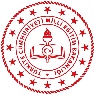 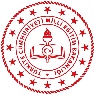 RANDEVU GÜN VE SAATLERİRANDEVU GÜN VE SAATLERİRANDEVU GÜN VE SAATLERİRANDEVU GÜN VE SAATLERİRANDEVU GÜN VE SAATLERİÖĞRETMEN ADIBRANŞIPAZARTESİSALIÇARŞAMBAPERŞEMBECUMAMuzaffer SARIKAYASağlık Alanı 08:30–12:00Songül ERSağlık Alanı08:30–12:00Kübra ALTUNBAŞSağlık Alanı08:30–12:00Tülin ERSOYSağlık Alanı12:00-16:00Filiz SÖNMEZBiyoloji09:00-11:00Murat OKUDANMatematik08:30-12:00İsmail ÇEVİKBeden Eğitimi12:00-16:00Bülent KARAOĞLANTürk Dili ve Edebiyatı12:00-16:00M. Mustafa KÜÇÜKSAATÇİTarih09:00-12:00Azime TEKİNYabancı Dil09:30-14:00Aslı ÇİFTÇİTürk Dili ve Edebiyatı09:00-12:00Enes Utku TAŞBUNARRehberlik09:00-12:00Burcu ARIKimya09:30-14:00Betül Rümeysa SOYLUFelsefe09:00-12:00Mustafa MeteDKAB09:30-14:00Ayşe BAKIRDKAB09:00-12:00